Cambridge National Sports Science Level ½ (J802, J812) OCRUnit: RO45Sports Nutrition Task objective:  Understand the importance of a healthy, balanced diet and produce an effective diet plan for a sport performer. LO1: Know about the nutrients needed for a healthy, balanced diet LO2: Understand the importance of nutrition in sport LO3: Know about the effects of a poor diet on sports performance and participation LO4: Be able to develop diet plans for performers Presentation of your work: All the work that you complete needs to be in font Arial and font size 12 (no bigger and no smaller). After each completed piece of work remember to save your work. On a word document press ‘insert’ at the top left and add in the page number to sit at the bottom of the page You must clearly include the following sections in your coursework and they must be in this order: 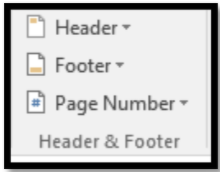 You must clearly include the following sections in your coursework and they must be in this order: Check list 1. Front cover 2. Contents page 3. Introduction 4. LO1: Know about the nutrients needed for a healthy, balanced diet 5. LO2: Understand the importance of nutrition in sport 6. LO3: Know about the effects of a poor diet on sports performance and participation 7. LO4: Be able to develop diet plans for performers 8. Summary 9. References (I have included a full reference list staring where I get any information from. This includes pictures/definitions. A good reference list will get you higher marks) 1. Front Cover – The front cover is important as it lists your centre number, centre name, your name, your candidate number, examination board, the specification and assignment title. Centre number: ……………………………….. Centre name: Oasis Academy Southbank Student full name: ……………………………….. Candidate number: ……………………………….. Exam Board: OCR Course: Cambridge National Sport Science Level 1/2 (J802, J812) Specification unit code: R045 Assignment title: Sports Nutrition  2. Content page For example – What are on these pages? Contents page: Page 1...? Page 2...? Page 3...? Introduction: What is this coursework about  ………………………………………………………………………………………………………………………………………. Learning Objective 1: Know about the nutrients needed for a healthy, balanced diet CHANGE THESE TITLES TO YOUR OWN WORDS  Describe what is a healthy/balanced diet? 
Include: - a definition. – eatwell guide explanation – 4 characteristics Why do you need to eat food? Refer to the following factors in your answer:
- Balanced diet 					- Basal Metabolic Rate- Energy balance					- Nutritional requirements (6 factors)What nutrients are What are nutrients?  Include-nutrient examples– 2 categories of nutrients and explanationThe role of nutrients in a healthy, balanced diet  Describe carbohydrates. Include: Definition, Role, Simple and Complex, SourcesDescribe fats. Include: Definition, Role in body, saturated vs unsaturated, sources.Describe proteins. Include: Definition, Role, SourcesDescribe fibre. Include: Definition, Role, SourcesDescribe water? Include: Definition, Role, SourcesDescribe vitamins and minerals? Include: Definition, Role, Sources*RESEARCH (include reference and save link at the end of your coursework) Balanced diet of a (insert type of athlete for your sport e.g. footballer/ sprinter/ rower/ gymnast/ netballer/ swimmer, etc) – include how much of each nutrient should be in the diet. Learning Objective 2: Understand the importance of nutrition in sport The importance of nutrition before, during and after exercise, i.e. Describe the importance of nutrition before exercise? ………………………………………………………………………………………………………………………………………. ………………………………………………………………………………………………………………………………………. ………………………………………………………………………………………………………………………………………. ………………………………………………………………………………………………………………………………………. ………………………………………………………………………………………………………………………………………. Describe the importance of nutrition during exercise? ………………………………………………………………………………………………………………………………………. ………………………………………………………………………………………………………………………………………. ………………………………………………………………………………………………………………………………………. ………………………………………………………………………………………………………………………………………. Describe the importance of nutrition after exercise? ………………………………………………………………………………………………………………………………………. ………………………………………………………………………………………………………………………………………. ………………………………………………………………………………………………………………………………………. ………………………………………………………………………………………………………………………………………. The reasons for the varying dietary requirements of different activity types, i.e. What reasons might a (insert type of athlete) vary their dietary requirements? ………………………………………………………………………………………………………………………………………. ………………………………………………………………………………………………………………………………………. ………………………………………………………………………………………………………………………………………. How will this differ to the dietary requirements of other sports? ………………………………………………………………………………………………………………………………………. ………………………………………………………………………………………………………………………………………. endurance/aerobic activities (e.g. marathon running, cross country skiing) Describe a (insert type of athlete)’s dietary requirement to maintain aerobic endurance for their sport? ………………………………………………………………………………………………………………………………………. ………………………………………………………………………………………………………………………………………. ………………………………………………………………………………………………………………………………………. ………………………………………………………………………………………………………………………………………. short, intense/anaerobic activities (e.g. 400m swim, a game of basketball) Describe a (insert type of athlete)’s dietary requirement to maintain anaerobic endurance for their sport? ………………………………………………………………………………………………………………………………………. ………………………………………………………………………………………………………………………………………. ………………………………………………………………………………………………………………………………………. ………………………………………………………………………………………………………………………………………. strength based activities (e.g. weightlifting) Describe a (insert type of athlete)’s dietary requirement for strength-based activities for their sport? ………………………………………………………………………………………………………………………………………. ………………………………………………………………………………………………………………………………………. ………………………………………………………………………………………………………………………………………. ………………………………………………………………………………………………………………………………………. The use of dietary supplements, i.e. definition of dietary supplements  Define ‘dietary supplements’? ………………………………………………………………………………………………………………………………………. ………………………………………………………………………………………………………………………………………. ………………………………………………………………………………………………………………………………………. ………………………………………………………………………………………………………………………………………. types of dietary supplements used in sport  Name the different types of supplements used in sport? ………………………………………………………………………………………………………………………………………. ………………………………………………………………………………………………………………………………………. ………………………………………………………………………………………………………………………………………. ………………………………………………………………………………………………………………………………………. why they are used in sport (e.g. speed up recovery, increased energy, speed up the burn off of fat) Why are these supplements used in sports? ………………………………………………………………………………………………………………………………………. ………………………………………………………………………………………………………………………………………. ………………………………………………………………………………………………………………………………………. ………………………………………………………………………………………………………………………………………. issues associated with the use of supplements (e.g. confusion over which are/are not allowed in sport, links to potential health risks/injuries). What risks does the use of these supplements pose? ………………………………………………………………………………………………………………………………………. ………………………………………………………………………………………………………………………………………. ………………………………………………………………………………………………………………………………………. ………………………………………………………………………………………………………………………………………. ………………………………………………………………………………………………………………………………………. ………………………………………………………………………………………………………………………………………. ………………………………………………………………………………………………………………………………………. ………………………………………………………………………………………………………………………………………. ………………………………………………………………………………………………………………………………………. ………………………………………………………………………………………………………………………………………. ………………………………………………………………………………………………………………………………………. ………………………………………………………………………………………………………………………………………. ………………………………………………………………………………………………………………………………………. Learning Objective 3: Know about the effects of a poor diet on sports performance and participation The definition of malnutrition  Define malnutrition? ………………………………………………………………………………………………………………………………………. ………………………………………………………………………………………………………………………………………. ………………………………………………………………………………………………………………………………………. The effects of over-eating on sports performance and participation, i.e.  What are the effects of over-eating on sports performance? ………………………………………………………………………………………………………………………………………. ………………………………………………………………………………………………………………………………………. ………………………………………………………………………………………………………………………………………. ………………………………………………………………………………………………………………………………………. ………………………………………………………………………………………………………………………………………. ………………………………………………………………………………………………………………………………………. The effects of under eating on sports performance and participation, i.e. What are the effects of under-eating on sports performance? ………………………………………………………………………………………………………………………………………. ………………………………………………………………………………………………………………………………………. ………………………………………………………………………………………………………………………………………. ………………………………………………………………………………………………………………………………………. ………………………………………………………………………………………………………………………………………. ………………………………………………………………………………………………………………………………………. The effects of dehydration on sports performance and participation, i.e. o you can overheat leading to heat stroke What are the effects of dehydration on sports performance? ………………………………………………………………………………………………………………………………………. ………………………………………………………………………………………………………………………………………. ………………………………………………………………………………………………………………………………………. ………………………………………………………………………………………………………………………………………. ………………………………………………………………………………………………………………………………………. ………………………………………………………………………………………………………………………………………. ………………………………………………………………………………………………………………………………………. ………………………………………………………………………………………………………………………………………. ………………………………………………………………………………………………………………………………………. Learning Objective 4: Be able to develop diet plans for performers How to design a diet plan, i.e.  gather details about the performer that the diet plan is for (e.g. age, gender, any allergies or religious beliefs, food budget, cooking skill, the type of activity they perform in)  clarify the aims of the diet plan  set realistic goals which can be measure the time of the year  duration of the diet plan  suitability of diet plan   organisation of diet plan  Details of the performer that the diet plan is for………… Age ……………… Gender ……………… Allergies ……………… Religious beliefs ……………… Food budget ……………… Cooking skill ……………… The type of activity they perform in (name sports) ……………… Aims of the diet plan (e.g. to lose weight, to increase length of time for which they can train prior to taking part in an event, etc) ……………… Goals (e.g. to lose 2 pounds per week) ……………… The time of the year (e.g. is the performer training for an event, is it off season, what fruit and vegetables are available at that time of year)? ……………… Duration of the diet plan (two weeks, 4 weeks, 6 weeks, etc)? ……………… Organisation of diet plan (e.g. meals scheduled for set intervals, timing of a meal fits around other activities) ……………… How to evaluate the effectiveness of the diet plan, i.e. recording the outcomes objectively (e.g. measuring weight, diaries/journals of plan put into  recording the outcomes subjectively (e.g. interviewing performer - is training feeling easier?, Are you more tired after training?, Are you bored with eating the same things?)  improvement (e.g. increase the number of meals but reduce the portion size).  Design a diet plan (use template below or adapt for higher marks) 2 week diet plan for a (insert type of sport/athlete)  Week 1  Week 2 How can you make the diet plan meets all of the specific needs and requirements identified in the aims? ………………………………………………………………………………………………………………………………………. ………………………………………………………………………………………………………………………………………. ………………………………………………………………………………………………………………………………………. ………………………………………………………………………………………………………………………………………. Has your diet plan been is designed independently ? ………………………………………………………………………………………………………………………………………. ………………………………………………………………………………………………………………………………………. ………………………………………………………………………………………………………………………………………. ………………………………………………………………………………………………………………………………………. ………………………………………………………………………………………………………………………………………. Evaluation your diet plan and reflects upon most aspects of the design and completion of the diet plan? ………………………………………………………………………………………………………………………………………. ………………………………………………………………………………………………………………………………………. ………………………………………………………………………………………………………………………………………. ………………………………………………………………………………………………………………………………………. ………………………………………………………………………………………………………………………………………. How will you improve your diet plan (be specific and justified your answer)? ………………………………………………………………………………………………………………………………………. ………………………………………………………………………………………………………………………………………. ………………………………………………………………………………………………………………………………………. ………………………………………………………………………………………………………………………………………. Conclusion (what have I learnt from this coursework about Sports Nutrition) ………………………………………………………………………………………………………………………………………. ………………………………………………………………………………………………………………………………………. ………………………………………………………………………………………………………………………………………. ………………………………………………………………………………………………………………………………………. References I have included a full reference list staring where I get any information from. This includes pictures/definitions. A good reference list will get you higher marks. References (list of links to information (website, books, articles, etc) – in Alphatical order How: “Author surname, authors initials (Year of article), Name of book/article,website [Online]. Available *link to website* (date found)” E.g. Mitchell, J.A. (2017) How and when to reference [Online]. Available at: https://www.howandwhentoreference.com/ (Accessed: 27 May 2017) ………………………………………………………………………………………………………………………………………. ………………………………………………………………………………………………………………………………………. ………………………………………………………………………………………………………………………………………. ………………………………………………………………………………………………………………………………………. Day Breakfast 07.30 Lunch 12.30 Dinner 18.00 Snack Drinks  Monday  Tuesday  Wednesday  Thursday  Friday  Saturday (match day)  Sunday  Day Breakfast 07.30 Lunch 12.30 Dinner 18.00 Snack Drinks  Monday  Tuesday  Wednesday  Thursday  Friday  Saturday (match day)  Sunday  